ДОДАТОК 2  - ЕКСПОРТ ВАЖКОЇ ЗБРОЇ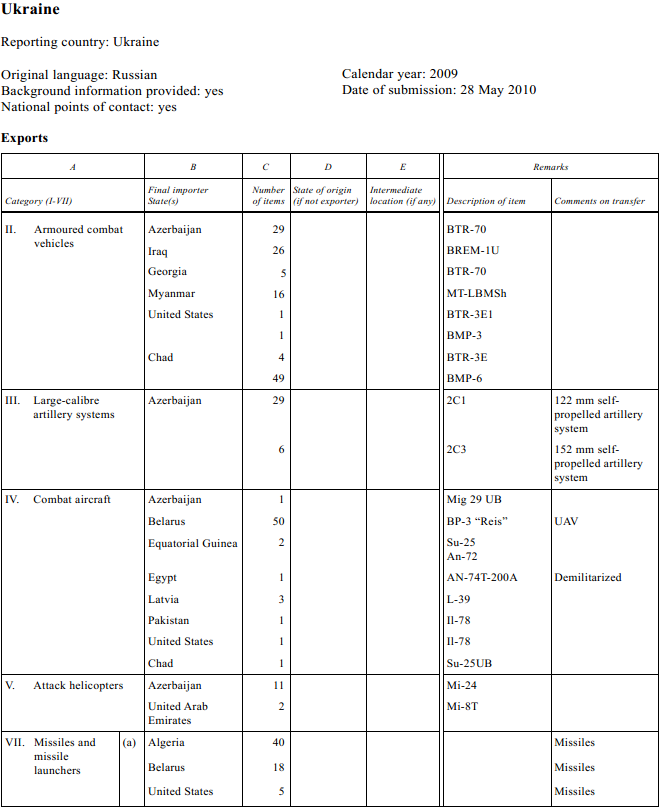 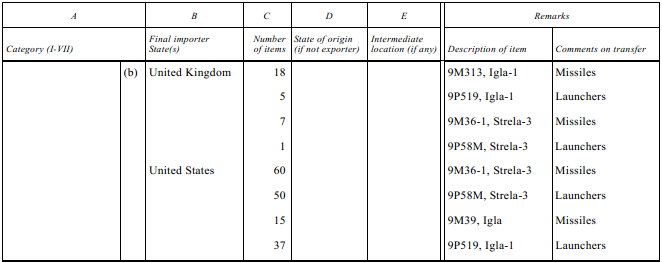 Calendar year: 2010 Date of submission: 23 June 2011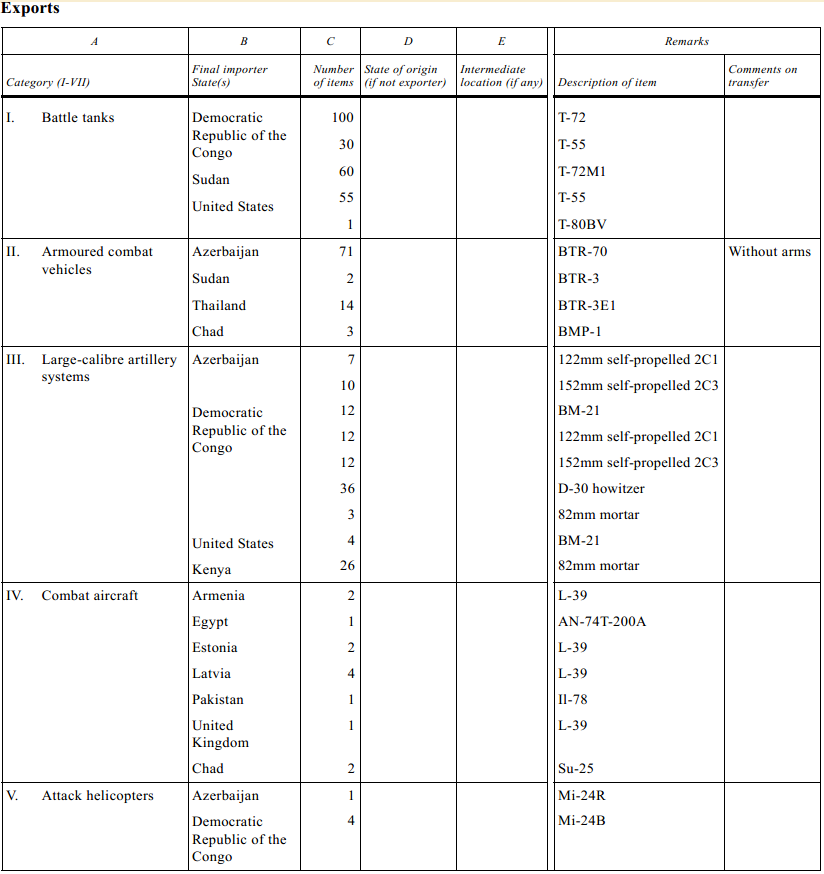 